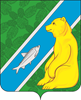 Об утверждении порядка замены жилых помещений инвалидам, семьям, имеющим детей-инвалидов, являющихся нанимателями жилых помещений по договорам социального найма муниципального жилищного фондаВ соответствии со статьей 81 Жилищного кодекса Российской Федерации, статьей 15 Закона Ханты-Мансийского автономного округа - Югры от 06.07.2005 N 57-оз «О регулировании отдельных жилищных отношений в Ханты-Мансийском автономном округе – Югре»:1. Утвердить порядок замены жилых помещений инвалидам, семьям, имеющим детей-инвалидов, являющихся нанимателями жилых помещений по договорам социального найма муниципального жилищного фонда согласно приложению.2. Обнародовать постановление посредством размещения в информационно-телекоммуникационной сети Интернет на официальном сайте администрации муниципального образования городское поселение Андра по адресу: www.andra-mo.ru.3. Настоящее постановление вступает в силу после его официального обнародования.4. Контроль за выполнением постановления возложить на заместителя главы администрации городского поселения Андра.Глава городского поселения Андра					             О.В. ГончарукПриложение 1                                                                                                  к постановлению администрации                                                                                             городского поселения Андра                                                                                             от  «06»  июня  2016 г. № 286ПОРЯДОКЗАМЕНЫ ЖИЛЫХ ПОМЕЩЕНИЙ ИНВАЛИДАМ, СЕМЬЯМ,ИМЕЮЩИМ ДЕТЕЙ-ИНВАЛИДОВ, ЯВЛЯЮЩИХСЯ НАНИМАТЕЛЯМИЖИЛЫХ ПОМЕЩЕНИЙ ПО ДОГОВОРАМ СОЦИАЛЬНОГО НАЙМАМУНИЦИПАЛЬНОГО ЖИЛИЩНОГО ФОНДА1. Настоящий Порядок определяет условия и процедуру замены муниципальных жилых помещений инвалидам, семьям, имеющим детей-инвалидов, являющимся нанимателями жилых помещений по договорам социального найма, на равноценные муниципальные жилые помещения в соответствии с индивидуальной программой реабилитации инвалида (далее - замена жилых помещений).2. Замена жилых помещений инвалидам, семьям, имеющим детей-инвалидов, являющимся нанимателями жилых помещений по договорам социального найма (далее - заявители), осуществляется однократно и на безвозмездной основе.3. Замена жилого помещения производится на равноценное по общей площади муниципальное жилое помещение. Жилое помещение в силу его конструктивных особенностей и технических характеристик может быть предоставлено заявителю большей площадью не более чем на 18 кв. м общей площади жилого помещения.4. Для замены жилого помещения заявитель обращается в отдел по управлению муниципальным имуществом и землеустройству администрации городского поселения Андра (далее – Отдел) с заявлением о замене занимаемого жилого помещения по форме согласно приложению 1 к настоящему Порядку.5. Одновременно с заявлением заявитель представляет в Отдел:- документы, удостоверяющие личность заявителя и членов семьи заявителя, указанных в договоре социального найма (далее - члены семьи);- свидетельство о заключении (расторжении) брака (при наличии);- документы, подтверждающие внесение изменений и исправлений в записи актов гражданского состояния, зарегистрированные в установленном порядке (при наличии);- копию поквартирной карточки;- документ, подтверждающий согласие членов семьи на замену жилого помещения, по форме согласно приложению 2 к настоящему Порядку (за исключением случаев, когда заявителем является одиноко проживающий наниматель жилого помещения);- индивидуальную программу реабилитации инвалида, разработанную федеральным государственным учреждением медико-социальной экспертизы (далее - программа реабилитации);- правоустанавливающие документы на объекты недвижимости, права на которые не зарегистрированы в Едином государственном реестре прав на недвижимое имущество и сделок с ним.6. В рамках межведомственного информационного взаимодействия управлением в Федеральной службе государственной регистрации, кадастра и картографии запрашиваются сведения из Единого государственного реестра прав на недвижимое имущество и сделок с ним о правах заявителя и членов семьи на имеющиеся у них объекты недвижимого имущества на территории городского поселения Андра, в том числе на ранее существовавшие фамилию, имя, отчество (последнее - при наличии) в случае их изменения.7. Заявитель вправе представить в Отдел сведения, указанные в пункте 6 настоящего Порядка, самостоятельно.8. Решение о замене или об отказе в замене жилого помещения принимается Отделом в течение 30 рабочих дней со дня поступления заявления.9. В течение 5 рабочих дней со дня принятия решения Отдел выдает уведомление о принятом решении заявителю лично под роспись либо направляет его по почте.10. Основаниями для принятия решения об отказе в замене жилого помещения являются:- обращение с заявлением лица, не относящегося к категориям граждан, указанных в пункте 1 настоящего Порядка;- обращение заявителя, которому ранее жилое помещение было заменено;- непредставление документов, указанных в пункте 5 настоящего Порядка;- отсутствие в программе реабилитации соответствующих рекомендаций по замене жилого помещения;- наличие в собственности инвалида (ребенка-инвалида) благоустроенного жилого помещения на территории городского поселения Андра (за исключением жилого помещения, находящегося в общей долевой собственности инвалида (ребенка-инвалида) и иных лиц, не являющихся членами семьи, указанными в пункте 1 статьи 31 Жилищного кодекса Российской Федерации);- отсутствие согласия членов семьи на замену жилого помещения.11. В течение 3 месяцев со дня подачи заявления о замене жилого помещения с заявителем и членами семьи заключается соглашение о расторжении договора социального найма занимаемого жилого помещения, после чего производится замена жилого помещения путем предоставления заявителю другого муниципального жилого помещения по договору социального найма в соответствии с программой реабилитации.12. В течение 14 дней со дня предоставления жилого помещения заявитель и члены семьи освобождают занимаемое по договору социального найма жилое помещение и передают его по акту приема-передачи наймодателю.13. Отказ заявителя и (или) членов семьи освободить жилое помещение, подлежащее замене в соответствии с программой реабилитации, является основанием для отмены решения о замене жилого помещения.Приложение 1к Порядку замены муниципальныхжилых помещений инвалидам, семьям,имеющим детей-инвалидов, являющимсянанимателями жилых помещений подоговорам социального найма                                        Главе городского поселения Андра                                          ___________________________________                                        __________________________________,                                              (фамилия, имя, отчество)                                        проживающего(ей) по адресу: _______                                        ___________________________________                                        __________________________________,                                        адрес электронной почты: _________,                                        телефон: __________________________Заявление.Прошу заменить занимаемое мной, ______________________________________,                                            (фамилия, имя, отчество)и членами моей семьи: _____________________________________________________                              (фамилия, имя, отчество, степень родства или свойства)______________________________________________________________________________________________________________________________________________________________________________________________________________________________________________________________________________________________________________________________________________________________________________________,жилое   помещение   по   договору   социального   найма по адресу: гп. Андра, улица ____________________________________, дом _______, квартира _____ в связи с невозможностью проживания в нем на равноценное муниципальное жилое помещение по договору социального найма в соответствии с индивидуальной программой реабилитации инвалида.    Я (мы) даю(ем) согласие на проверку указанных в заявлении сведений и на запрос документов, необходимых для рассмотрения заявления.    Я  (мы)  предупрежден(ы)  о  том,  что  в случае выявления сведений, не соответствующих  указанным  в  заявлении,  за  представление  недостоверной информации,   заведомо   ложных   сведений   мне  (нам)  будет  отказано  в предоставлении муниципальной услуги.    В   соответствии   с   требованиями   статьи   9   Федерального  закона от   27.07.2006   N  152-ФЗ  "О  персональных  данных" подтверждаю(ем) свое согласие на обработку органами местного самоуправления персональных данных.    Предоставляю(ем)  органу местного самоуправления право осуществлять все действия (операции) с персональными данными, в том числе право на обработку персональных  данных  посредством  внесения  их  в электронную базу данных, включения  в списки, реестры и отчетные формы, предусмотренные документами, регламентирующими  представление  отчетных  данных  (документов),  а  также запрашивать информацию и необходимые документы.    Орган   местного   самоуправления   имеет  право  во  исполнение  своих обязательств  по  оказанию  гражданам  муниципальных  услуг государственной поддержки  на  обмен  (прием  и  передачу) персональными данными с органами государственной  власти и местного самоуправления с использованием машинных носителей  или по каналам связи с соблюдением мер, обеспечивающих их защиту от несанкционированного доступа. Настоящее согласие действует бессрочно.__________________________________________________________________________________________________________________________________________________________________________________________________________________________________________________________________________________________________________________________________________________________________________________________________________________________________________________________________                  (подписи заявителя и членов его семьи)Уведомление  о  принятом решении прошу выдать мне на руки, направить попочте (нужное подчеркнуть).__________________________________________________________________________________________________________________________________________________________________________________________________________________________________________________________________________________________________________________________________________________________________________________________________________________________________________________________________                  (подписи заявителя и членов его семьи)"_____" ___________ 20___ г._________________________________________(подпись работника, принявшего заявление)"_____" ___________ 20___ г.Приложение 2к Порядку замены муниципальныхжилых помещений инвалидам, семьям,имеющим детей-инвалидов, являющимсянанимателями жилых помещений подоговорам социального найма                                        Главе городского поселения Андра                                          ___________________________________                                        __________________________________,                                             (фамилия, имя, отчество)                                        проживающего(ей) по адресу: _______                                        ___________________________________                                        __________________________________,                                        адрес электронной почты: _________,                                        телефон: __________________________Согласиена замену жилого помещенияЯ (мы), _______________________________________________________________                             (фамилия, имя, отчество)______________________________________________________________________________________________________________________________________________________________________________________________________________________________________________________________________________________________________________________________________________________________________________________,даю (даем)   согласие   на  замену  жилого  помещения  по  адресу:  гп. Андра, улица  _____________________,  дом____________,  квартира________   на   равноценное   муниципальное  жилое  помещение  по  договору социального  найма  в соответствии с индивидуальной программой реабилитации инвалида.    Я (мы) даю(ем) согласие на проверку указанных в заявлении сведений и на запрос документов, необходимых для рассмотрения заявления.    Я  (мы)  предупрежден(ы)  о  том,  что  в случае выявления сведений, не соответствующих  указанным  в  заявлении,  за  представление  недостоверной информации,   заведомо   ложных   сведений   мне  (нам)  будет  отказано  в предоставлении муниципальной услуги.    В   соответствии   с   требованиями   статьи   9   Федерального  закона от   27.07.2006   N  152-ФЗ  "О  персональных  данных" подтверждаю(ем) свое согласие на обработку органами местного самоуправления персональных данных.    Предоставляю(ем)  органу местного самоуправления право осуществлять все действия (операции) с персональными данными, в том числе право на обработку персональных  данных  посредством  внесения  их  в электронную базу данных, включения  в списки, реестры и отчетные формы, предусмотренные документами, регламентирующими  представление  отчетных  данных  (документов),  а  также запрашивать информацию и необходимые документы.    Орган   местного   самоуправления   имеет  право  во  исполнение  своих обязательств  по  оказанию  гражданам  муниципальных  услуг государственной поддержки  на  обмен  (прием  и  передачу) персональными данными с органами государственной  власти и местного самоуправления с использованием машинных носителей  или по каналам связи с соблюдением мер, обеспечивающих их защиту от несанкционированного доступа. Настоящее согласие действует бессрочно._________________________________________________________________________________________________________________________________________________________________________________________________________________________________                     (подписи членов семьи заявителя)"_____" ___________ 20___ г.	АДМИНИСТРАЦИЯГОРОДСКОГО ПОСЕЛЕНИЯ   АНДРАОктябрьского районаХанты- Мансийского автономного округа – ЮгрыПОСТАНОВЛЕНИЕАДМИНИСТРАЦИЯГОРОДСКОГО ПОСЕЛЕНИЯ   АНДРАОктябрьского районаХанты- Мансийского автономного округа – ЮгрыПОСТАНОВЛЕНИЕАДМИНИСТРАЦИЯГОРОДСКОГО ПОСЕЛЕНИЯ   АНДРАОктябрьского районаХанты- Мансийского автономного округа – ЮгрыПОСТАНОВЛЕНИЕАДМИНИСТРАЦИЯГОРОДСКОГО ПОСЕЛЕНИЯ   АНДРАОктябрьского районаХанты- Мансийского автономного округа – ЮгрыПОСТАНОВЛЕНИЕАДМИНИСТРАЦИЯГОРОДСКОГО ПОСЕЛЕНИЯ   АНДРАОктябрьского районаХанты- Мансийского автономного округа – ЮгрыПОСТАНОВЛЕНИЕАДМИНИСТРАЦИЯГОРОДСКОГО ПОСЕЛЕНИЯ   АНДРАОктябрьского районаХанты- Мансийского автономного округа – ЮгрыПОСТАНОВЛЕНИЕАДМИНИСТРАЦИЯГОРОДСКОГО ПОСЕЛЕНИЯ   АНДРАОктябрьского районаХанты- Мансийского автономного округа – ЮгрыПОСТАНОВЛЕНИЕАДМИНИСТРАЦИЯГОРОДСКОГО ПОСЕЛЕНИЯ   АНДРАОктябрьского районаХанты- Мансийского автономного округа – ЮгрыПОСТАНОВЛЕНИЕАДМИНИСТРАЦИЯГОРОДСКОГО ПОСЕЛЕНИЯ   АНДРАОктябрьского районаХанты- Мансийского автономного округа – ЮгрыПОСТАНОВЛЕНИЕАДМИНИСТРАЦИЯГОРОДСКОГО ПОСЕЛЕНИЯ   АНДРАОктябрьского районаХанты- Мансийского автономного округа – ЮгрыПОСТАНОВЛЕНИЕ«06»июня2016г.№286пгт. Андрапгт. Андрапгт. Андрапгт. Андрапгт. Андрапгт. Андрапгт. Андрапгт. Андрапгт. Андрапгт. Андра